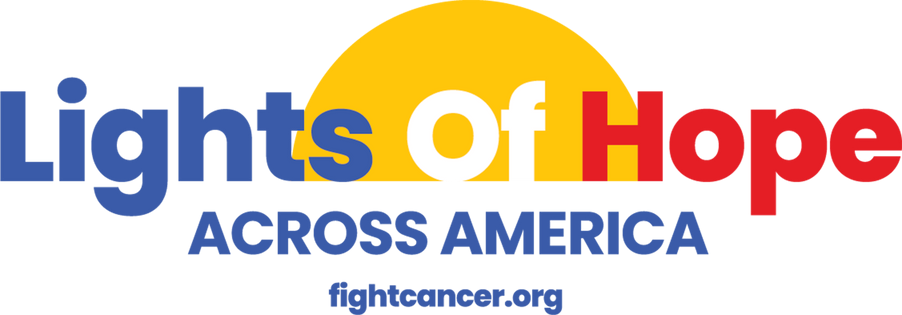 SEPTEMBER 2024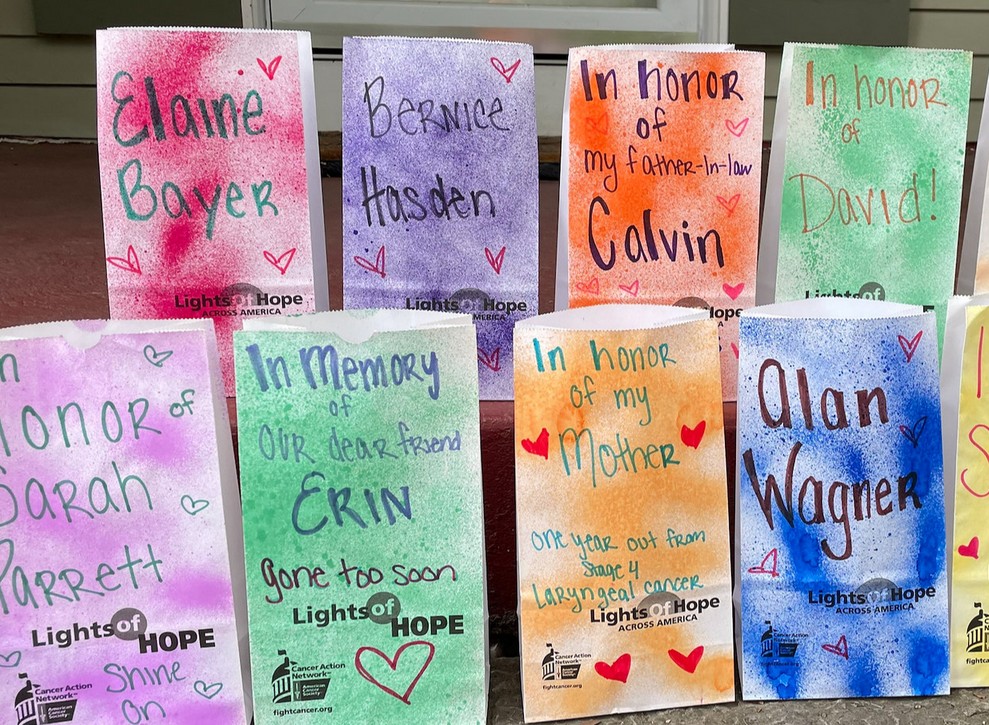 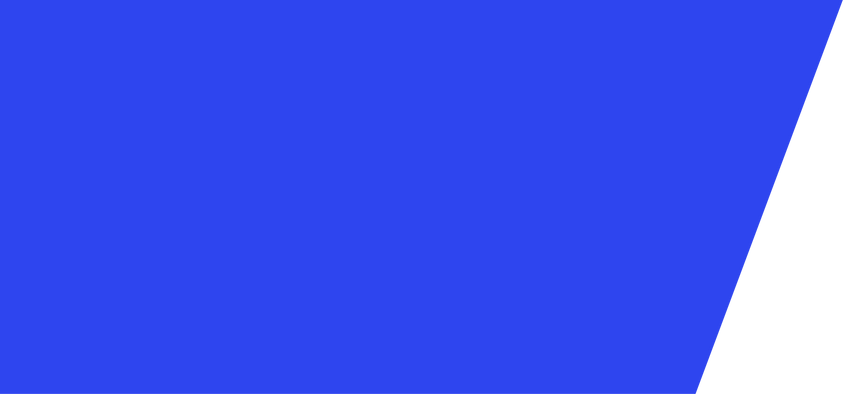 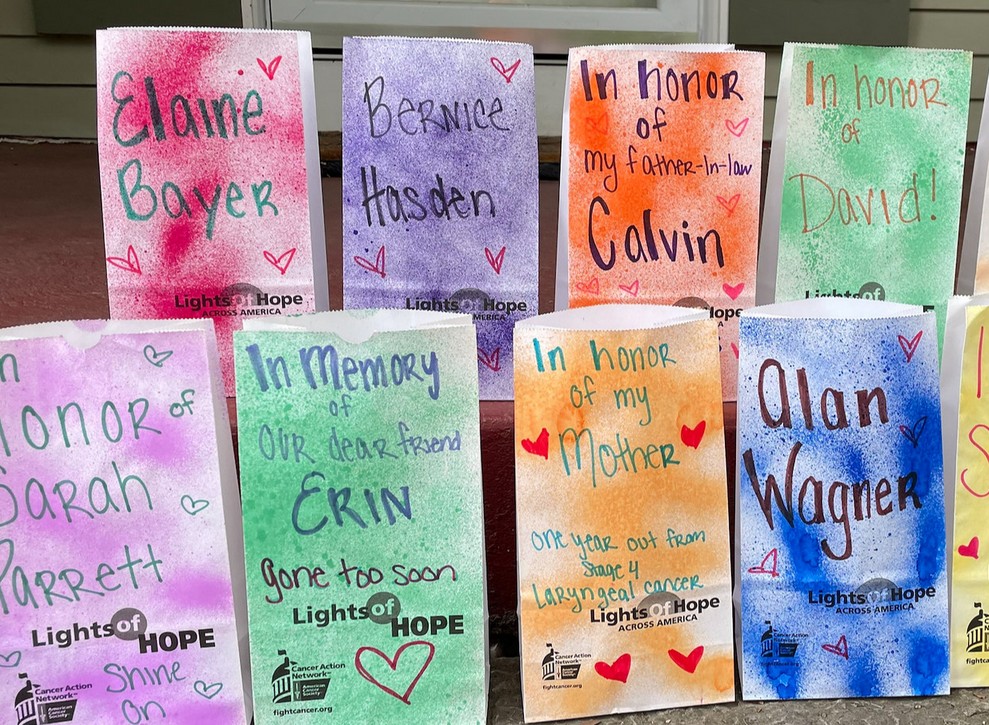 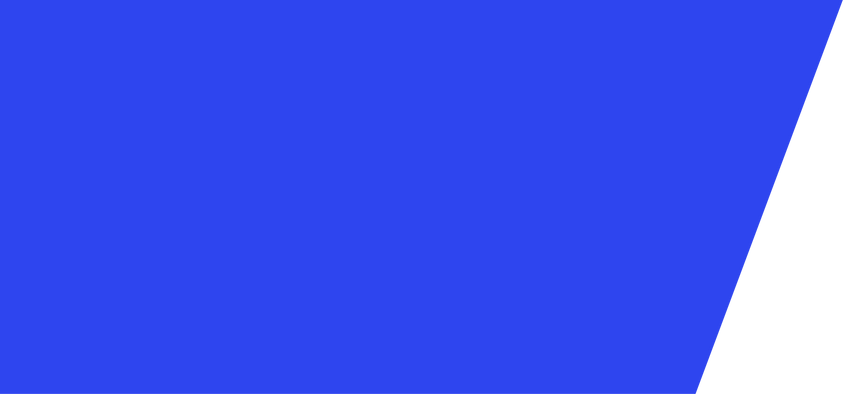 PARTNERSHIP OPPORTUNITIES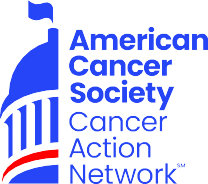 We believe everyone should have a fair and just opportunity to prevent, detect, treat, and survive cancer. Since 2001, as the American Cancer Society’s nonprofit, nonpartisan advocacy affiliate, ACS CAN has successfully advocated for billions of dollars in cancer research funding, expanded access to quality affordable health care, and advanced proven tobacco control measures. We stand with our volunteers, working to change public policy to end cancer as we know it for everyone.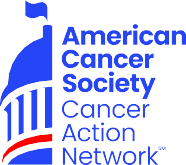 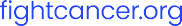 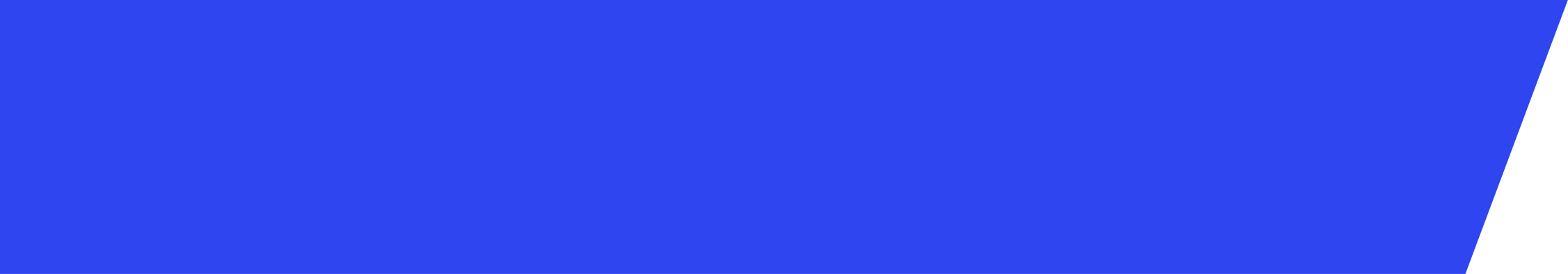 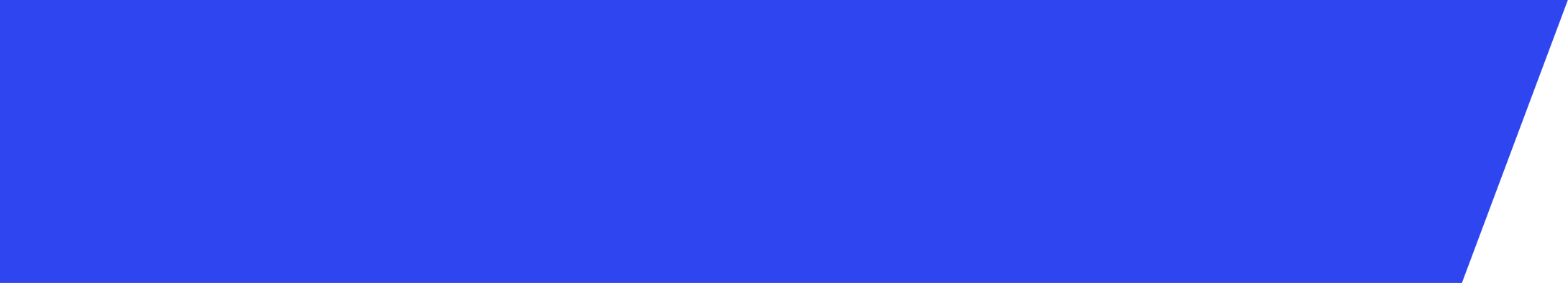 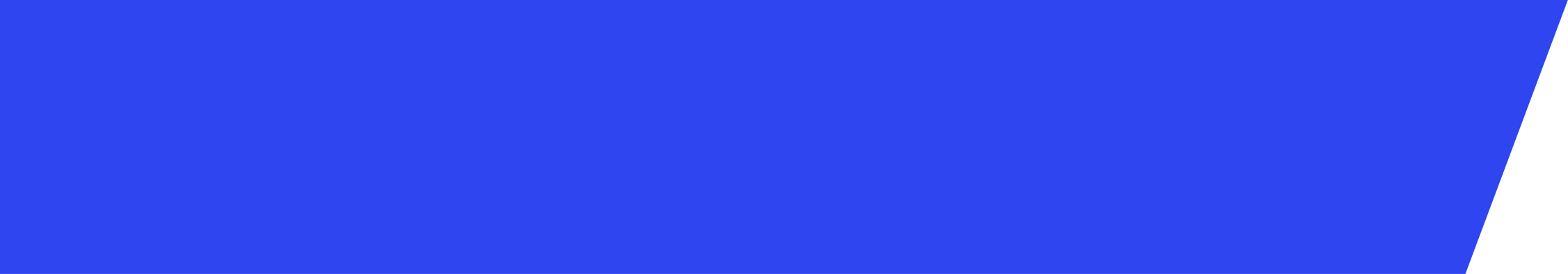 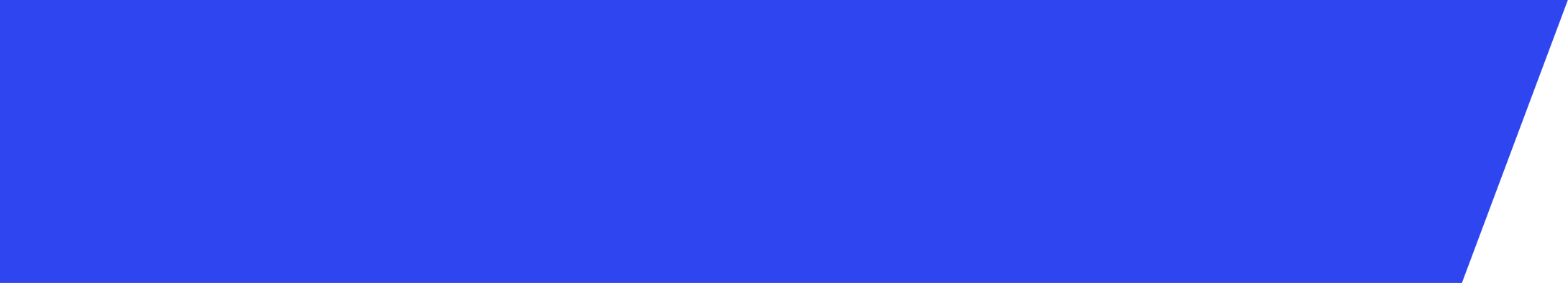 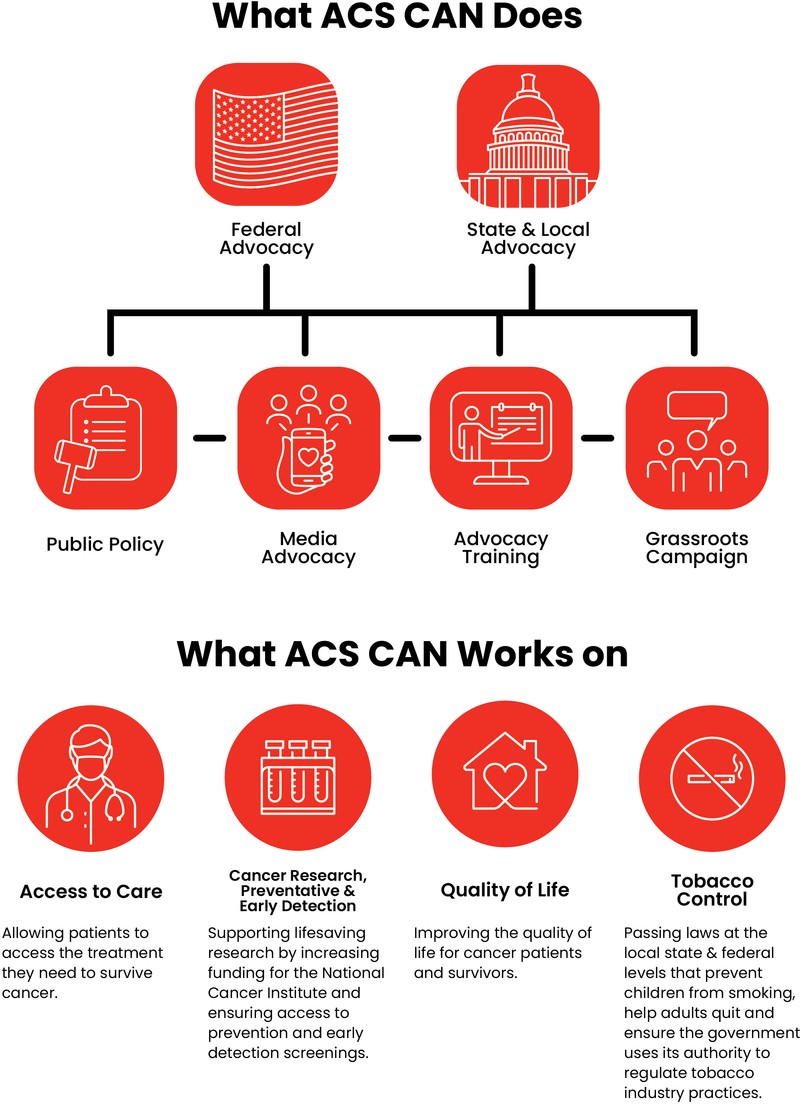 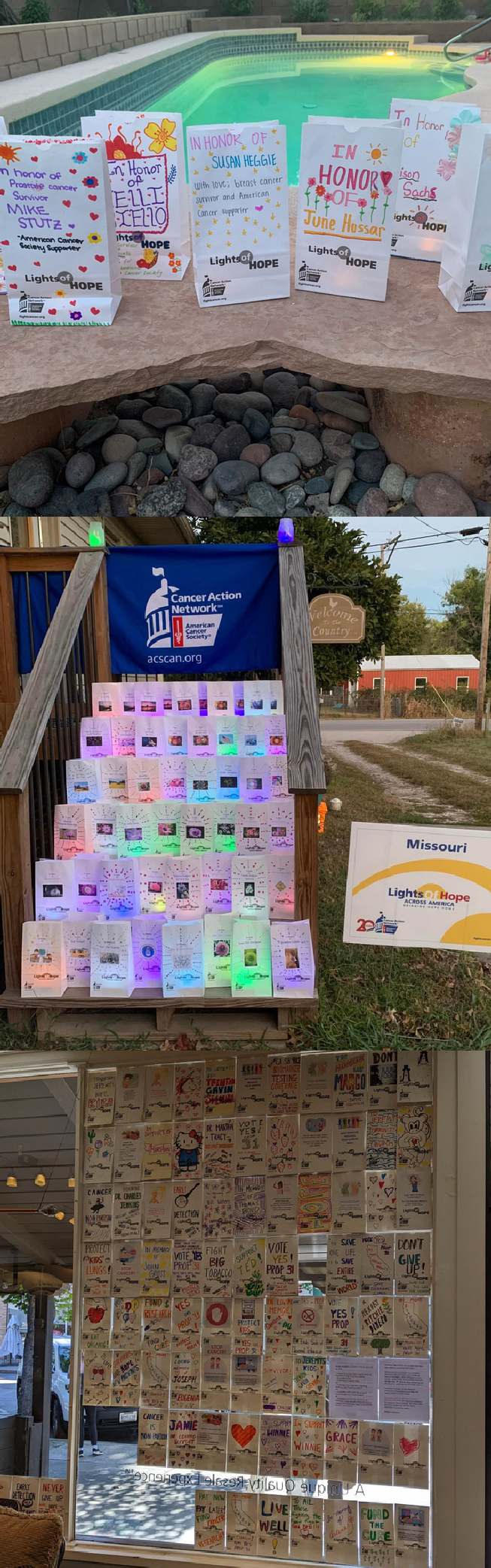 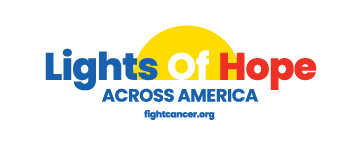 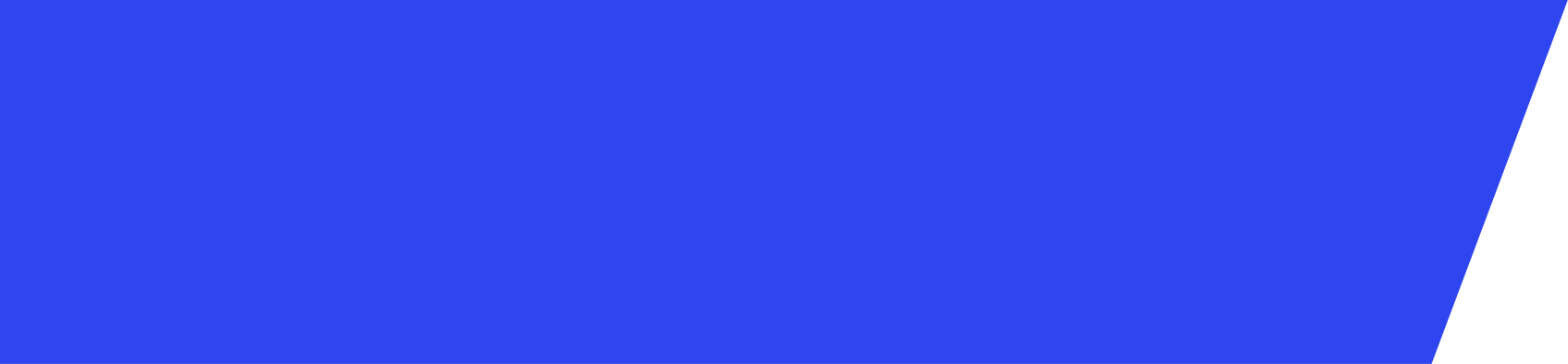 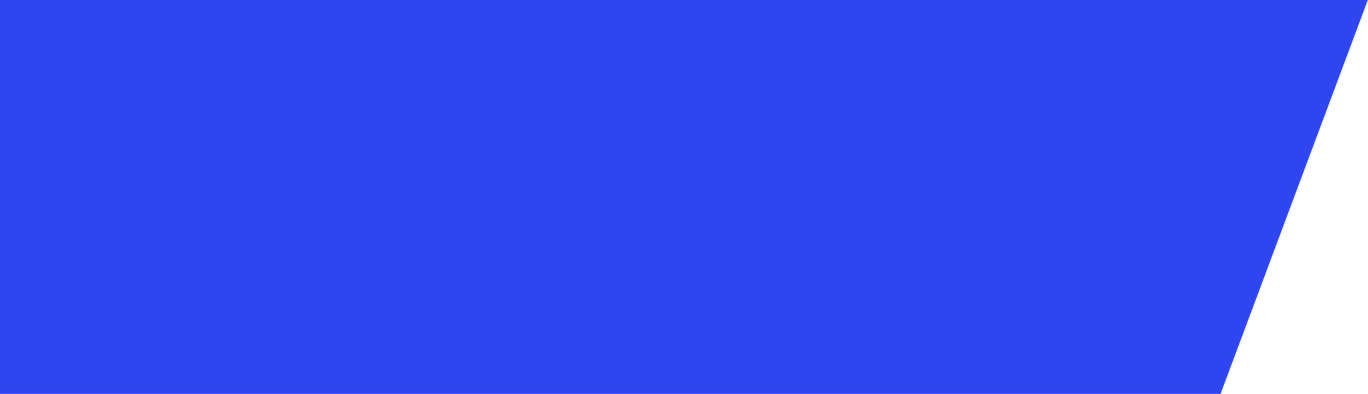 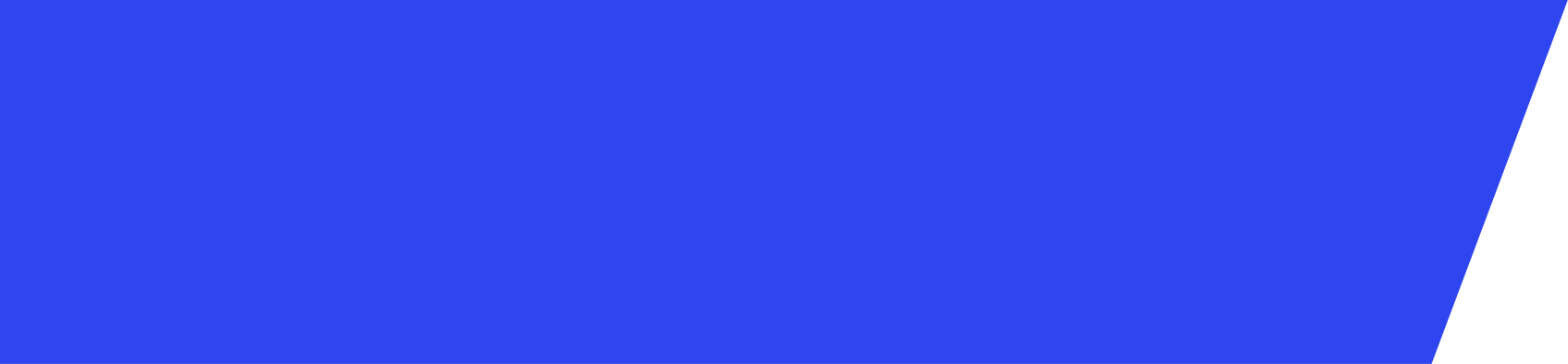 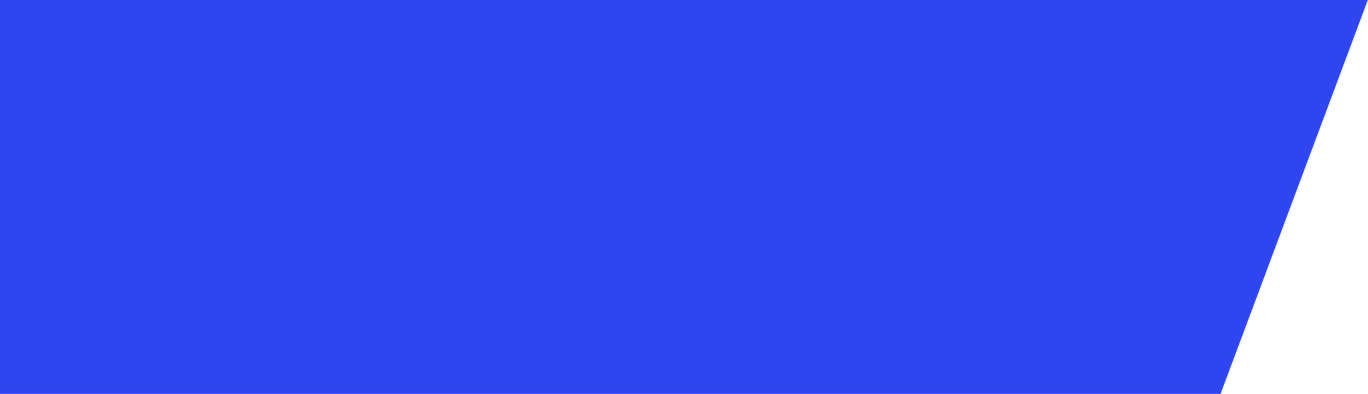 In September 2024, the American Cancer Society Cancer Action Network (ACS CAN) will host its 14th annual Lights of Hope event.Each Light of Hope honors loved ones who have survived cancer and remembers those we’ve lost. The displays in communities from coast to coast and in our nation's capital will send a clear and impactful message to lawmakers that fighting cancer must be a national priority – from increasing funding for lifesaving cancer research to ensuring that all Americans in all communities have access to quality, affordable cancer care.A look back at 2023:We displayed over 70,000 Lights of Hope at hundreds of at-home displaysWe raised over $868,8002,200 public posts on Twitter and Instagram for our social media wallThis event is very powerful and meaningful to all. Your support will help us light hope across America. We invite you to support the Lights of Hope event in the following ways: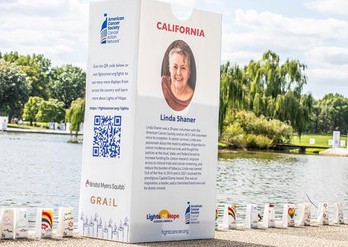 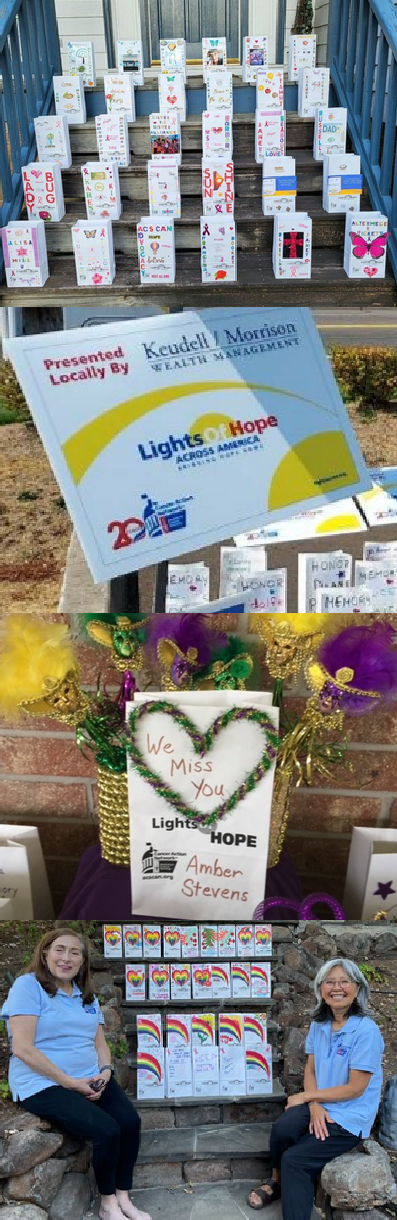 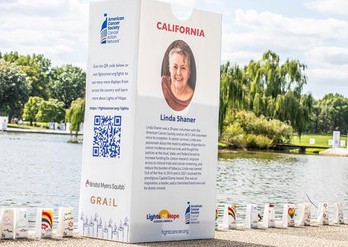 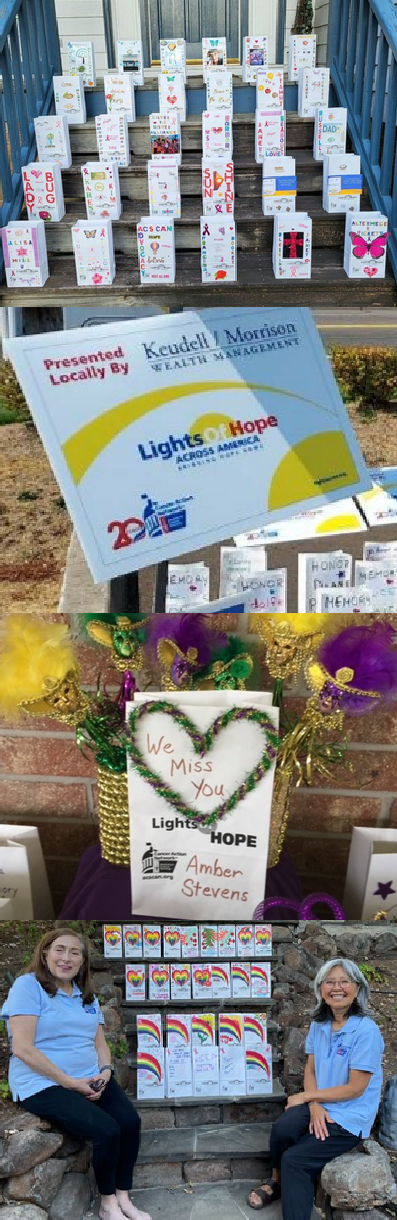 Sponsorship Opportunities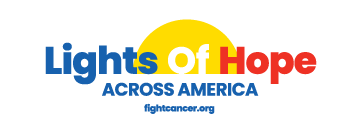 State Premier Sponsor | $10,000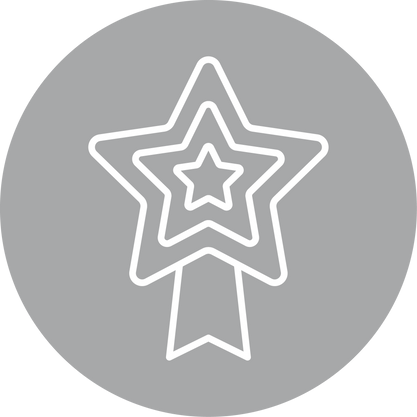 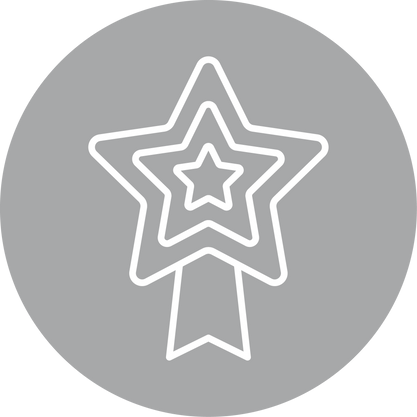 Up to 250 Lights of Hope bags to be personalized at the sponsorsdiscretionLogo featured on four lawn signs to be displayed across your state Logo recognition as STATE section sponsor at the DC Hope Walk Recognition on ACS CAN STATE social media pagesOpportunity for name recognition in local press release Recognition included in video compilation at DC hope walk and websiteRecognized as a Corporate Friend in ACS CAN’s Corporate Membership Program.Issue briefings with ACS CAN Senior LeadershipComplimentary invitation to annual National Forum on the Future of Health Care in Washington, DCReceive ACS CAN’s monthly outreach e-newsletterRecognition in ACS CAN’s annual Advocacy Accomplishments report and on the ACS CAN website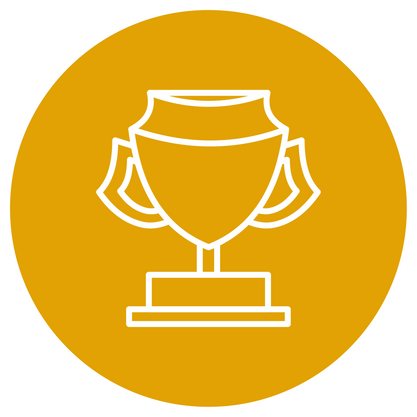 Champion Sponsor | $5,000Up to 200 Lights of Hope bags to be personalized at the sponsors discretionLogo featured on four lawn signs to be displayed across your state Logo Recognition on ACS CAN STATE social media pages Opportunity for name recognition in local press release Opportunity to speak at local event, where applicableRecognized as a Corporate Sponsor in ACS CAN’s Corporate Membership Program.Issue briefings with ACS CAN Senior Leadership Receive ACS CAN’s monthly outreach e-newsletterRecognition in ACS CAN’s annual Advocacy Accomplishments report and on the ACS CAN website.  Diamond Sponsor | $2,500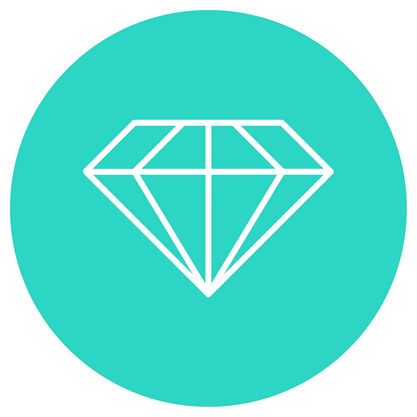 Up to 150 Lights of Hope bags to be personalized at the sponsors discretionLogo featured on two lawn signs to be displayed in your community Logo Recognition on ACS CAN STATE social media pages Recognition in ACS CAN's annual Advocacy Accomplishments Report Opportunity for name recognition in local press release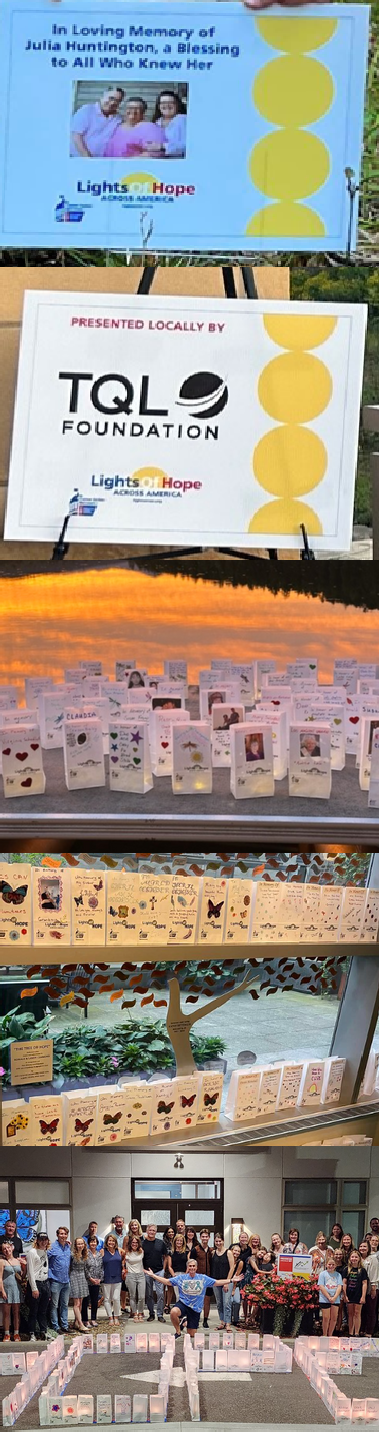 Sponsorship Opportunities Cont.  Platinum Sponsor | $1,000Up to 100 Lights of Hope bags to be personalizedLogo featured on two lawn signs to be displayed in your community Logo Recognition on ACS CAN STATE social media pages Recognition in ACS CAN's annual Advocacy Accomplishments Report Opportunity for name recognition in local press release  Gold Sponsor | $500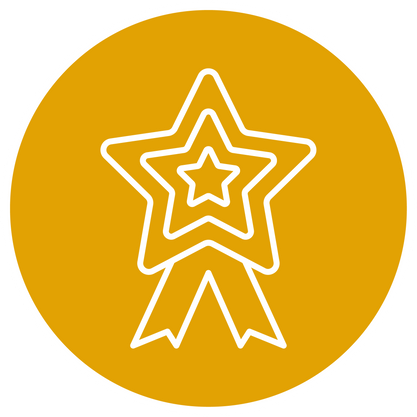 Up to 50 Lights of Hope bags to be personalizedLogo featured on lawn sign to be displayed in your community Logo Recognition on ACS CAN STATE social media pages Recognition in ACS CAN's annual Advocacy Accomplishments Report  Silver Sponsor | $350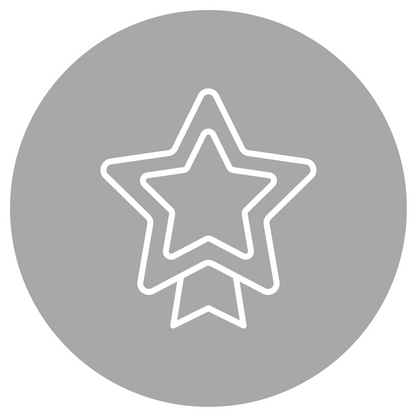 Up to 35 Lights of Hope bags to be personalizedName featured on lawn sign to be displayed in your community Name Recognition on ACS CAN STATE social media pages Recognition in ACS CAN's annual Advocacy Accomplishments Report  Bronze Sponsor | $200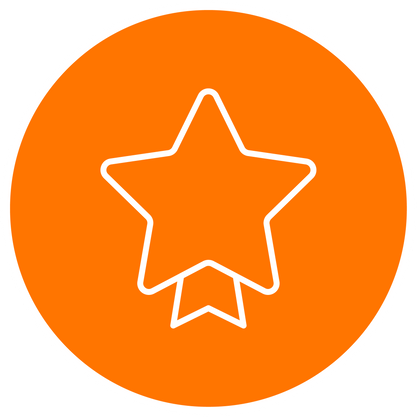 Up to 20 Lights of Hope bags to be personalized Recognition on ACS CAN STATE social media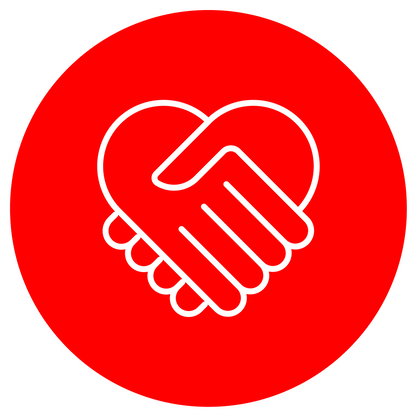 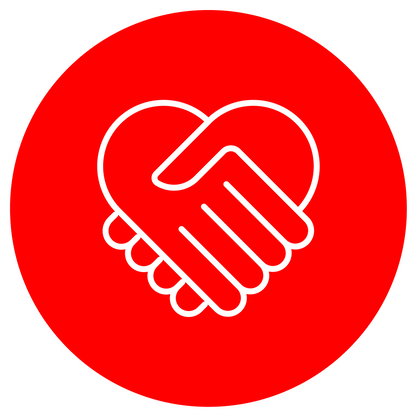 Contributions or membership payments to the American Cancer Society Cancer Action Network, Inc are not tax deductible.